Musica com copo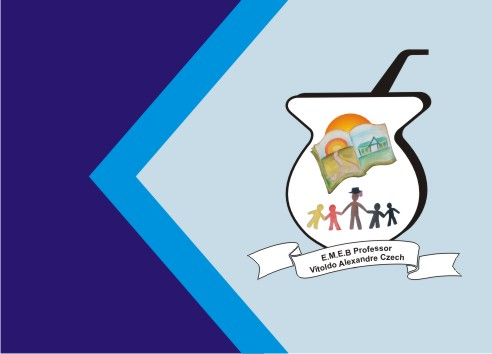 Tempo IndeterminadoMaterial: Copo de plástico.Objetivo: Desenvolvimento psicomotor e desenvolvimento coordenação motora fina e da memória, exercício da criatividade.Descrição:Movimentos:Duas palmasTrês batidas na mesaPalmaPega o copo com a mão esquerda e solta na mesa Palma pega com a mão direita bate na boca do copoBate copo na mesa, troca para mão esquerda, bate com a mão direita e cruza.Repita a atividade até ficar muito rápido.Acesse o vídeo que ajuda a executar a atividadehttps://www.youtube.com/watch?v=lNFP9i0ViFA